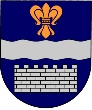 DAUGAVPILS PILSĒTAS DOMEDAUGAVPILS PILSĒTAS BĒRNU UN JAUNIEŠU CENTRS „JAUNĪBA”Reģ. Nr. 90009737220Tautas ielā 7, Daugavpilī, LV-5417, tālr. 65435787, fakss 65435657,e-pasts jauniba@inbox.lv2019. gada  21.maijāUZAICINĀJUMSiesniegt piedāvājumuPasūtītājsDaugavpils pilsētas Bērnu un jauniešu centrs “Jaunība”Tautas ielā 7, Daugavpils, LV- 5417Tālruņi: 65435657, 65435787, 27028565Fakss: 65435657e-pasts: jauniba@inbox.lvMājas lapa: www.jauniba.lvKontaktpersona: Vladimirs Iļjaševičs /29628111/                         Iepirkuma identifikācijas Nr. DPBJCJ2019/4-N“Par virpas iegādi Daugavpils pilsētas Bērnu un jauniešu centra “Jaunība” Go kartu klubam mācību darba nodrošināšanai”Iepirkuma priekšmets un mērķis:BJC “Jaunība” Go kartu mācību darba pilnveidošanai un modernizācijai jāiegādājas virpa ar digitālo ekrānu , lai varētu paši izgatavot virzuļus kartu dzinējiem, taisīt mehānismus un mezglus, veikt balansēšanas darbus remontējot kloķvārpstas.  2.1.Cenu aptauja tiek rīkota ar mērķi izvēlēties piedāvājumu ar  zemāko cenu.	Piedāvājumu var iesniegt: pa pastu, pa faksu, elektroniski vai personīgi Tautas ielā 7. Daugavpilī, kabinetā Nr.1 līdz 2019.gada 28.maijam plkst.12.00.Paredzamā līguma izpildes termiņš: 2019.gada jūnijs – augustsPlānotā līguma summa – EUR 9999 ar PVNPiedāvājumā jāiekļauj:Pretendenta rakstisks iesniegums par dalību iepirkuma procedūrā, kas sniedz īsas ziņas par pretendentu (pretendenta nosaukums, juridiskā adrese, reģistrācijas Nr., kontaktpersonas vārds, uzvārds, fakss, e-pasts);Finanšu piedāvājums iesniedzams , norādot vienas vienības izmaksas. Cena jānorāda euro un tajā jāietver priekšmeta cena, normatīvajos aktos paredzētie nodokļi un visas izmaksas (piegāde, uzstādīšana, virpas ielaišana). Izmaksas jānorāda euro bez PVN un ar PVNAr lēmuma pieņemšanu var iepazīties mājas lapā: www.jauniba.lv un Daugavpils pilsētas domes mājas lapā www.daugavpils.lv     Tehniskā specifikācija                                                                                                               1.pielikums Tehniskais raksturojums2.pielikums2019.gada ____._______________, DaugavpilīFINANŠU - TEHNISKAIS PIEDĀVĀJUMSApliecinām, ka:– spējam nodrošināt pasūtījuma izpildi un mums ir pieredze līdzīgu pakalpojumu sniegšanā,  – nav tādu apstākļu, kuri liegtu mums piedalīties aptaujā un pildīt tehniskās specifikācijās norādītās prasības. Paraksta pretendenta vadītājs vai vadītāja pilnvarota persona:Nr.Instrumenta nosaukumsTehniskais raksturojumsVienību skaitsVienas vienības cena (bez PVN)Vienas vienības cena (ar PVN)1.virpaPrizmveida iedobe no pelēka lieta čuguna, induktīvi rūdīta un precīzi slīpētaRūdītas un slīpētas vadotnesVārpstas turēšanas atloks Camlock DIN ISO 702-2 Nr. 4Eļļā rūdīta darba vārpsta, iemontēta divos regulējamos precīzos konusa lodīšu gultņosGarantēta vārpstas griešanas precizitāte līdz 0,015 mmGalvenās vārpstas pārnesuma zobrati darbojas līdzeni, rūdīti un pieslīpētiSlēgtais ātrdarbības padeves pārnesums, zobrati un vārpstas, rūdītas un slīpētas, eļļas vannādarbojas precīzos gultņosAizmugures balstu var savērst par +/- 5 mm konusa virpošanaiPārslēdzēja rokturis rotācijai uz labo/ kreiso virzienuAizsardzība pret skaidām augšējām vadotnēmAutomātisks slēdzis ar ķēdes atvienošanu zema sprieguma iestāšanās gadījumā,avārijas stop slēdzis, centrālais slēdzisIzņemams statnes ieliktnisVārpstas patronas pārsegsMehānisks vārpstas bremzes pedālisVītnes soļa mērsSiemens elektrosistēmaPārbaudes sertifikātsTehniskie datiTīkla spriegums      230 V/2.2kWSolis                        metriskā / collāVārpstas vadība    ‘’VARIO’’   elektronisks (variators)Vārpstas ātrumi        15 - 2.250 min-1Pārnesumu skaits      8 bezpakāpju ātruma regulēšanaVārpstas konuss       MK 5Vārpstas atvere         38 mmVārpstas atloks         Camlock DIN ISO 702-2Nr.4Solis metriski (26) 0.4 - 7 mm/apgr.
Solis collās (34) 56- 4 
Garenpadeve (32) 0.052 - 1.392 mm/apgr.
Šķērspadeve (32) 0.014 - 0.0.38 mm/apgrIekārtas Izmēri GxPxA     1.685 x 745x 1.590Komplektācija:4 kulaciņu patrona  160mm  (BISON   Nr  4  DIN ISO 702-2)4 kulaciņu patrona  200mm  (BISON   Nr  4 DIN ISO 702-2 )Kustīgā linete  16-50mmNekustīgā linete 19-70mmApgaismojumsDzesēšanas aprīkojumsKonusa pāreja MK5-MK3 Mašīnas apakškonstrukcija (pamatne)
Vārpstas bremzes pedālisDigitālas pozicionēšanas ekrāns ar griešanas konstanti un stikla mērstieņi 3 asīmMagnētiskā lente ar aktivētu sensoruNolasīšanas sensorsDigitāls mērīšanas lineāls1Kam:Daugavpils pilsētas Bērnu un jauniešu centram “Jaunība” Tautas ielā 7, Daugavpils LV 5417Pretendents Adrese:Kontaktpersona, tās tālrunis, fakss un e-pasts:Datums:Pretendenta Bankas rekvizīti:Nr.Instrumenta nosaukumsTehniskais raksturojumsmodelisVienas vienības cena (ar PVN)Vārds, uzvārds, amatsParaksts Datums